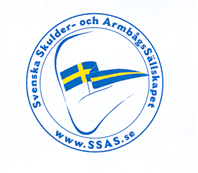 Protokoll Svenska Skulder- och Armbågssällskapets årsmöte 2022 Oslo 2 juni 2022Närvarande styrelsemedlemmar:Ordförande: Henrik AhlborgVice ordförande: Hanna Björnsson HallgrenSekreterare: Erica ArverudNationsdelegat SECEC: Lars AdolfssonFrånvarande styrelsemedlem:Kassör: Ulf SennerbyUtbildningsansvarig: Viktor HidingWebmaster: Fredrik IsakssonSuppleant: Christian Ohlsson§ 1 Mötet öppnades av ordförande Henrik Ahlborg.§ 2 Till mötesordförande och mötessekreterare valdes Henrik Ahborg och Erica Arverud.§ 3 Till justeringsmän valdes Katarina Lindgren, Östersund samt Fredrik Westman, Karlstad.§ 4 Mötet ansågs behörigen utlyst då kallelse och dagordning skickats ut per e-post den 11 april             2022.§ 5 Henrik Ahborg föredrog verksamhetsberättelse för år 2021. Vg se separat dokument.§ 5 Redovisning av ekonomin för räkenskapsåret 2021 och revisionsberättelse föredrogs av sekreterare Erica Arverud. Räkenskapsåret 2021 har visat på ett plusresultat på 2 659 kr. Ett betydligt lägre resultat än för räkenskapsåret 2020 men detta förklaras av uteblivna medlemsavgifter för 2021 vilka i stället kommer att bokföras under 2022. Orsaken till detta är omläggningen av hur medlemsavgifterna nu debiteras framöver efter anslutningen via SOF till Svenska Läkarsällskapet (SLF). Föreningens ekonomi är dock fortsatt god och soliditeten 99%. Revisionsberättelsen beskrev att föreningens räkenskaper och övriga handlingar är i god ordning och föreslår styrelsen ansvarsfrihet.§ 6 Föreningens medlemmar beviljande ansvarsfrihet för styrelsen.  § 7 Medlemsavgiften om 100 kr/år föreslogs oförändrad och beslutades oförändrad.§ 8 Ledamöter i styrelsen vars mandatperiod går ut var Ulf Sennerby, kassör samt Viktor Hiding, ledamot. Dessa föreslogs omval och mötet fastslog omval. För ledamot Christian Olsson som önskat lämna sitt uppdrag föreslogs fyllnadsval. Till ny ledamot valdes Jonas Nordin, Malmö. Övriga styrelsemedlemmar har ett år kvar på mandatperioden. § 9 Föreningens revisorer Per Olerud och Hans Rahme omvaldes.§ 10 Valberedning bestående av Lars Adolfsson och Anders Ekelund omvaldes.§ 11 SSAS stipendium om 15 000 kr har för 2021 tilldelats Anne Dettmer för deltagande i SECEC 7-9 september 2022 där hon planerar presentera ett abstract med titeln ” ”Antibiotic Prophylaxis Regimens in Shoulder Arthroplasty Surgery-Analysis from the Swedish Shoulder Arthroplasty Register”.§ 12 Lars Adolfsson, nationsdelegat i SECEC, redogjorde för föregående möte i Poznan, Polen där han erhöll pris för Bästa föredrag. Mötet fick även information om kommande SECEC-möte i Dublin, Irland 7-9 september. Styrelsen planerar då en ”get-togeather” för de SSAS-medlemmar som deltar i mötet.§ 13 Inga inkomna motioner till årsmötet.§ 14 Björn Salomonsson gav samlad information om föreningens tre register, axelregistret, armbågsregistret och instabilitetsregistret.  SKR ansvarar idag för Sveriges kvalitetsregister. Det har tillsatts en utredning för att minska antalet databassystem samt se över hur de idag 18 registerägare som idag finns i Sverige kan minskas till en registerägare per region. Vidare arbetar registren med E-hälsomyndigheten som är involverade i dataöverföring till registren och statens infrastruktur. Björn redogjorde även för registrens samarbeten med andra register i Norden och i olika projekt. Klinikerna jute i landet bidrar på ett fint sätt till registren. Täckningsgraden är hög i axelprotesregistret. Björn välkomnar att klinikerna tar kontakt om man vill använda data för lokala projekt. Antalet axelproteser har under 2021 minskat, vilket sannolikt beror på pandemin.§ 15 Se § 14.§ 16 Se § 14. Täckningsgraden uppskattas till ca 50%, vilket är lågt. Årsmötets deltagare framförde synpunkter att det upplevs omständligt att registrera i instabilitetsregistret. Henrik Ahlborg meddelade att man kommer se över om nya tekniska lösningar finns för att underlätta registrering och ny information kommer skickas ut.§ 17 Övriga frågor: Erica Arverud redogjorde för arbetet med SOFs ST-skola. Under hösten tog SOFs styrelse initiativ till ett heltäckande kursutbud för Sveriges ST-läkare i ortopedi som utgår från delmålen. Alla delföreningar har bjudits in till arbetet och representanter har träffats vid två tillfällen under våren. SSAS anser att det idag saknas en heltäckande utbildning för skuldra och armbåge och arbetar med ett förslag på kursinnehåll. Målsättningen är att alla ST-läkare from hösten 2023 ska inkluderas i SOFs ST-skola. Information om nästa SSAS-möte i Karlstad 2023 av Fredrik Westman. Mötet planeras till 20-21 april 2023 och temat blir ortopediska infektioner i skuldra och armbåge samt troligtvis någon del om proximala humerusfrakturer. Information om att SSAS 2024 preliminärt kommer hållas i Helsingborg.Information om att nästa nordiska skulder- och armbågsmöte kommer gå av stapeln i Sverige. Arrangörsort är ännu inte fastställd.§ 18 Möte avslutandes. ………………………..Erica ArverudSekreterare………………………….		……………………….Katarina Lindgren		Fredrik WestmanJusteringsman		Justeringsman